Socratic Seminar Questions					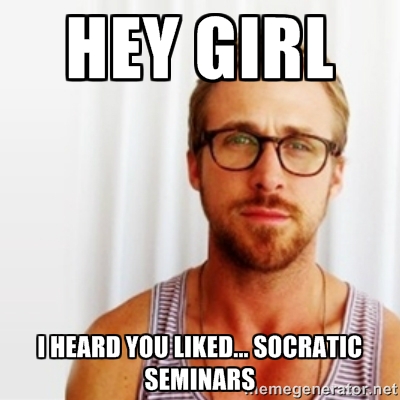 You must have 2 level 1 questions, 3 level 2 questions, 4 level 3 questions, and 4 level 4 questions.The questions must be typed, and must be in MLA format. Level 1 Questions:What is the definition of...?Who did….?When did… occur? How much/many…?What is an example of…?Level 2 Questions:How did… occur?What are the reasons for…?What results when… occurs?What conclusions can be drawn from…. Information?How does… function? What are types of…?What is the relationship between… and…?Level 3 Questions:If… occurs, then what would happen?If… changed, then what would change? What do you predict if… was different?What hypothesis can you draw given the information on…?Level 4 Questions:Is…(an event, a person, an idea) positive or negative? Why?Is… incorrect or correct? Why?Is… effective or ineffective? Why?Is… logical or illogical? Why?Is… ethical or unethical? Why?What are the advantages or disadvantages of…? Why?What is the best solution to the… problem/conflict/issue? Why?